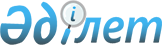 О переименовании некоторых улиц села Майконыр Иртышского районаРешение акима села Майконыр Иртышского района Павлодарской области от 22 февраля 2019 года № 1-03-01. Зарегистрировано Департаментом юстиции Павлодарской области 26 февраля 2019 года № 6259
      В соответствии с пунктом 2 статьи 35 Закона Республики Казахстан от 23 января 2001 года "О местном государственном управлении и самоуправлении в Республике Казахстан", подпунктом 4) статьи 14 Закона Республики Казахстан от 8 декабря 1993 года "Об административно-территориальном устройстве Республики Казахстан", учитывая мнение жителей села Майконыр Иртышского района и на основании заключения областной ономастической комиссии от 23 мая 2018 года, аким села Майконыр РЕШИЛ:
      1. Переименовать следующие улицы села Майконыр Иртышского района:
      улицу "Дзержинского" на улицу "Астана";
      улицу "Мира" на улицу "Бейбітшілік".
      2. Контроль за исполнением настоящего решения оставляю за собой.
      3. Настоящее решение вводится в действие по истечении десяти календарных дней после дня его первого официального опубликования.
					© 2012. РГП на ПХВ «Институт законодательства и правовой информации Республики Казахстан» Министерства юстиции Республики Казахстан
				
      Аким села

К. Нургажинов
